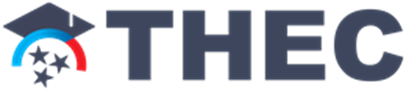 Tennessee College of Applied TechnologyOff-Campus Site Approval FormDate: ____________			TCAT:											Site Name:										Site Address:																									County Name:  ________________________________________________Proximity to Main Campus:    _________ miles		Is site within: 	____ County of Main Campus     _____ Contiguous County            ______ ElsewhereAccess to site is: 	____ Open (Anyone can enroll) ____ Restricted (Only specific groups may enroll) Site category is:		____ Higher education institution				____ Elementary, middle, or high school – Dual Enrollment ONLY____ Elementary, middle, or high school – OTHER____ Business or community center		____ Recreational facility ____ Other- Specify _________________	Site is expected to be: 	____ one-time  	   ____ short term (one academic year or less)	        ____ long termExpected trimester to begin offering classes at proposed off-campus site:  		Estimated number of students to be served during first trimester: 			Justification for Site ApprovalPlease provide a detailed justification of need, and an explanation of the intended purpose for this proposed site.  The justification should include a detailed overview of (1) need, (2) demand, (3) operational costs and external financial support, and (4) coursework to be offered. Please use attachments as needed.Cost FactorsPlease include a short narrative around any shared expenses and resources to be used in the implementation of this proposed site (e.g., school district covers costs of materials). Attach additional documentation to this form, as needed. Estimate all costs and external funds for the implementation of the proposed site.Note: Upon approval by System/Governing Board and Commission Staff, it is the institution’s responsibility to notify COE or other applicable accrediting agencies in accordance with their substantive change policies, where required.ApprovalsTCAT:  ________________________________________________________________ Date: ____________Tennessee Board of Regents: _________________________________________Date: ____________Tennessee Higher Education Commission:____________________________ Date: ____________Site Code Assigned:  __________________________________________________ Date:  ____________First TrimesterFirst Year(long term only)Number of faculty neededNumber of faculty neededNumber of faculty neededExisting full-time	Adjunct	New full-time for site only	Estimated instructional costsEstimated instructional costsEstimated instructional costsNew personnel costs$$Cost of rental/ lease$$Term of lease	Estimated cost of utilities$$Other Total $$       Equipment$$       Maintenance$$       Other$$Grand Total$$Anticipated external funds	$$